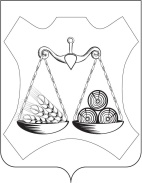 Об утверждении Порядка составления, утверждения и  ведения бюджетной сметы финансового управления Слободского района В соответствии со статьей 158, 221 Бюджетного кодекса Российской Федерации и приказом Министерства финансов Российской Федерации от 14.02.2018 № 26н "Об Общих требованиях к порядку составления, утверждения и ведения бюджетных смет казенных учреждений" (далее – Общие требования):Утвердить  Порядок составления, утверждения и ведения бюджетной сметы финансового управления Слободского района, согласно приложению.Приказ финансового управления Слободского района от 29.12.2012 № 45 «Об утверждении Порядка составления, утверждения и  ведения бюджетных смет на обеспечение выполнения полномочий  финансового управления Слободского района и внесения изменений в них» признать утратившим силу.Начальнику отдела бухгалтерского учета и отчетности – главному бухгалтеру финансового управления Слободского района Маныловой Н.П., обеспечить исполнение настоящего приказа.4.       Настоящий приказ вступает в силу с 01.01.2019 и распространяется на правоотношения, возникающие при составлении и ведении бюджетных смет финансового управления Слободского района, на 2019 год и на плановый период 2020 и 2021 годов.Заместитель главы администрации,начальник финансового управленияСлободского района                                                                         И.Н. ЗоринаФИНАНСОВОЕ УПРАВЛЕНИЕ СЛОБОДСКОГО РАЙОНА КИРОВСКОЙ ОБЛАСТИПРИКАЗФИНАНСОВОЕ УПРАВЛЕНИЕ СЛОБОДСКОГО РАЙОНА КИРОВСКОЙ ОБЛАСТИПРИКАЗФИНАНСОВОЕ УПРАВЛЕНИЕ СЛОБОДСКОГО РАЙОНА КИРОВСКОЙ ОБЛАСТИПРИКАЗФИНАНСОВОЕ УПРАВЛЕНИЕ СЛОБОДСКОГО РАЙОНА КИРОВСКОЙ ОБЛАСТИПРИКАЗ12.12.2018№53г. Слободскойг. Слободскойг. Слободскойг. Слободской